ПЛАН И РАСПОРЕД ПРЕДАВАЊАП1, П2, ...., П15 – Предавање прво, Предавање друго, ..., Предавање петнаесто, Ч - ЧасоваНАПОМЕНА : Према  академском календару  за  академску 2020/21 год. настава у зимском  семестру почиње  02.11.2020    ,а  завршава 30.01 .2021. год. У  складу  са  наведенiм  предавања  , П 13,П 14,П 15  ће  требати одржати као  надокнаду , како би  се испунио  фонд часова !ПЛАН ВЈЕЖБИВ1, В2, ...., В15 – Вјежба прва, Вјежба друга, ..., Вјежба петнаеста, ТВ – Теоријска вјежба, ПВ – Практична вјежбаРАСПОРЕД ВЈЕЖБИ- 8 часова седмично Г1, Г2, Г3, Г4 – Група прва, Група друга, Група трећа, Група четврта, Ч – ЧасоваШЕФ КАТЕДРЕ:                                                                                                                                                                             Проф.др Сњежана Поповић-Пејчић 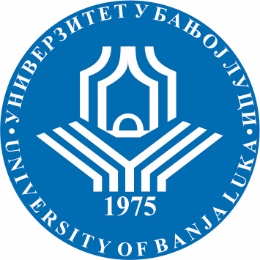 УНИВЕРЗИТЕТ У БАЊОЈ ЛУЦИМЕДИЦИНСКИ ФАКУЛТЕТКатедра за интерну медицинуШколска годинаПредметШифра предметаСтудијски програмЦиклус студијаГодина студијаСеместарБрој студенатаБрој група за вјежбе2020/2021.Интерна медицинаMeдицинаПрвиЧетвртаVII11512СедмицаПредавањеТематска јединицаДанДатумВријемеМјесто одржавањаЧНаставникIП1Кардиоваскуларне болести као цјелина, етиологија, патогенеза, прогноза, социјално економски значај:анатомија и физиологија срца, проводни систем срца; клиничка слика кардиолошких болесника.УторакПетак    03.11.202006.11.202017.00-18.3017.30-19.45АМФ МФ(Медицински факултет )АМФ ПФ(Правни факултет )5Проф. др Душко  ВулићIIП2Неинвазивне технике сликања срца: ЕКГ, ЕХО, тест оптерећења, нуклеарна кардиологија, дијагностичка катетеризација срца и ангиографија.УторакПетак10.11.202013.11.202017.00-18.3017.30-19.45АМФ МФАМФ ПФ5Проф. др Александар . ЛазаревићIIIП3Урођене и стечене срчане грешке, клиничка слика, дијагностика и лијечење.УторакПетак17.11.202020.11.2020.17.00-18.3017.30-19.45АМФ МФАМФ ПФ5Проф. др Тамара  Ковачевић ПрерадовићIVП4Акутне упале ендокарда, миокарда и перикарда. Бактеријски ендокардитис.УторакПетак24.11.2020.27.11.2020.17.00-18.3017.30-19.45АМФ МФАМФ ПФ5Проф. др Алаксандар . ЛазаревићVП5Болести синусног чвора, поремећаји провођења кроз АВ нодус. Брадиаритмије и тахиаритмије.УторакПетак01.12.2020.04.12.2020.17.00-18.3017.30-19.45АМФ МФАМФ ПФ5Проф. др Тамара . Ковачевић ПрерадовићVIП6Патогенеза атеросклерозе, превенција и лијечење атеросклерозе. Исхемијска болест срца, акутни коронарни синдром, прехоспитални и хоспитални третман- лијечење.УторакПетак08.12.2020.11.12.2020.17.00-18.3017.30-19.45АМФ МФАМФ ПФ23Проф. др Душко  ВулићДоц.др Бојан Станетић VIIП7Реуматска грозница, етиологија, патогенеза, клиничка слика и лијечење. Тумори срца, срчане манифестације системских болести и трауматске повреде срца.УторакПетак15.12.2020.18.12.2020.17.00-18.3017.30-19.45АМФ МФАМФ ПФ5Проф. др Тамара  Ковачевић ПрерадовићVIIIП8Артеријска хипертензија, етиологија, клиничка слика, подјела, дијагностика, лијечење. Хипертензија у трудноћи. Хипертензивна криза.УторакПетак22.12.2020.25.12.2020.17.00-18.3017.30-19.45АМФ МФАМФ ПФ5Проф. др Душко . ВулићIXП9Болести периферних артерија и вена. Плућна тромбоемболија.УторакПетак29.12.2020.05.01.2021.17.00-18.3017.30-19.45АМФ МФАМФ ПФ5Проф. др Александар . ЛазаревићXП10Инсуфицијенција лијевог и десног срца, етиологија и клиничка слика, дијагностика и лијечење. Трансплантација срца.УторакПетак12.01.2021.15.01.2021.17.00-18.3017.30-19.45АМФ МФАМФ ПФ5Проф. др Аалександар . ЛазаревићXIП11Кардиомиопатије, етиологија, подјела, клиничка слика, дијагностика и лијечење. Болести аорте.УторакПетак19.01.2021.22.01.2021.17.00-18.3017.30-19.45АМФ МФАМФ ПФ 2 3Проф. др Душко . ВулићПроф. др Т.амара Ковачевић ПрерадовићXIIП12Запаљенске реуматске болести (реуматоидни артритис, анкилозни спондилитис, Рајтеров синдром, псоријатични артритис, инфективни артритис).УторакПетак 26.01.2021.29.01.2021.17.00-18.3017.30-19.45АМФ МФАМФ ПФ5Доц. др Љубинка .Божић-Мајсторовић НАДОКНАДАXIIIП13Системске болести везивног ткива и дегенеративни реуматизам, метаболичке болести зглоба.УторакПетак02.02.2021.05.02.2021.17.00-18.3017.30-19.45АМФ МФ АМФ ПФ5Доц. др Љубинка .Божић -Мајсторовић XIVП14Болести једњака, желуца, улкусна болест (етиологија, клиничка слика, дијагностика и лијечење).УторакПетак09.02.2021.  12.02.2021.17.00-18.3017.30-19.45АМФ МФ АМФ ПФ5Проф. др Зоран . МавијаXVП15Болести танког и дебелог цријева, жучне кесе, панкреаса.УторакПетак16.02.2021.19.02.202117.00-18.3017.30-19.45АМФ МФАМФ ПФ5Проф. др Зоран . МавијаСедмицаВјежбаТип вјежбеТематска јединицаIВ1ПВКардиоваскуларне болести као цјелина, етиологија, патогенеза, прогноза, социјално економски значај:анатомија и физиологија срца, проводни систем срца; клиничка слика кардиолошких болесника.IIВ2ПВНеинвазивне технике сликања срца: ЕКГ, ЕХО, тест оптерећења, нуклеарна кардиологија, дијагностичка катетеризација срца и ангиографија.IIIВ3ПВУрођене и стечене срчане грешке, клиничка слика, дијагностика и лијечење.IVВ4ПВАкутне упале ендокарда, миокарда и перикарда. Бактеријски ендокардитис.VВ5ПВБолести синусног чвора, поремећаји провођења кроз АВ нодус. Брадиаритмије и тахиаритмије.VIВ6ПВПатогенеза атеросклерозе, превенција и лијечење атеросклерозе. Исхемијска болест срца, акутни коронарни синдром, прехоспитални и хоспитални третман- лијечење.VIIВ7ПВРеуматска грозница, етиологија, патогенеза, клиничка слика и лијечење. Тумори срца, срчане манифестације системских болести и трауматске повреде срца.VIIIВ8ПВАртеријска хипертензија, етиологија, клиничка слика, подјела, дијагностика, лијечење. Хипертензија у трудноћи. Хипертензивна криза.IXВ9ПВБолести периферних артерија и вена. Плућна тромбоемболија.XВ10ПВИнсуфицијенција лијевог и десног срца, етиологија и клиничка слика, дијагностика и лијечење. Трансплантација срца.XIВ11ПВКардиомиопатије, етиологија, подјела, клиничка слика, дијагностика и лијечење. Болести аорте.XIIВ12ПВЗапаљенске реуматске болести (реуматоидни артритис, анкилозни спондилитис, Рајтеров синдром, псоријатични артритис, инфективни артритис).XIIIВ13ПВСистемске болести везивног ткива и дегенеративни реуматизам, метаболичке болести зглоба.XIVВ14ПВБолести једњака, желуца, улкусна болест (етиологија, клиничка слика, дијагностика и лијечење).XVВ15ПВБолести танког и дебелог цријева, жучне кесе, панкреаса.ГрупаДанВријемеМјесто одржавањаЧСарадникГ1Уторак Петак 10.00 – 13.00 11.00 – 14.00Интерна клиника8  Проф. др Бранислав ГашићГ2Уторак Петак10.00 – 13.00  11.00 – 14.00Интерна клиника8  Проф. др Властимир ВлатковићГ3Уторак Петак10.00 – 13.00 11.00 – 14.00Интерна клиника8  Проф. др Милорад Грујичић Г4Уторак Петак10.00 – 13.00  11.00 – 14.00Интерна клиника8Проф. др Сандра Хотић-ЛазаревићГ5Уторак Петак10.00 – 13.00  11.00 – 14.00Интерна клиника8Проф. др Мирко СтанетићГ6Уторак Петак10.00 – 13.00  11.00 – 14.00Интерна клиника8Проф. др Зоран МавијаГ7Уторак Петак10.00 – 13.00  11.00 – 14.00Интерна клиника8Проф. др Тамара Ковачевић-ПрерадовићГ8Уторак Петак10.00 – 13.00  11.00 – 14.00Интерна клиника8Проф. др Александра Марковић Г9Уторак Петак10.00 – 13.00  11.00 – 14.00Интерна клиника8Доц. др Бојана ЦарићГ10Уторак Петак10.00 – 13.00  11.00 – 14.00Интерна клиника8Доц.др Љубинка Божић-МајсторовићГ11 Г 12 Уторак Петак10.00 – 13.00  11.00 – 14.00Интерна клиника88Доц.др  Бојан  Станетић Асс.мр сц.др Валентина Солдат-Станковић